                    							*P/4391047*
REPUBLIKA HRVATSKA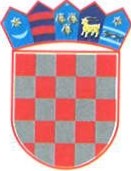 Ministarstvo mora, prometai infrastruktureLučka kapetanija VukovarKLASA: 345-20/18-01/9URBROJ: 530-04-15-1-18-36Vukovar, 07. studenog 2018. godineLučka kapetanija Vukovar nadležna temeljem članka 203. i 204. Zakona o plovidbi i lukama unutarnjih voda (“Narodne novine” broj 109/07, 132/07, 51/13 i 152/14), a sukladno članku 7. istoga Zakona donosi:PRIOPĆENJE  BRODARSTVU  BROJ  36/18Obavještavaju se zapovjednici plovila, brodarska poduzeća i ostali zainteresirani sudionici u plovidbi da je Agencija za vodne putove dana 06.11.2018. godine obavila pregled vodnog puta rijeke Dunav od rkm 1295+500 do rkm 1433+100.LUČKI KAPETANkap. Ivan Barović, dipl.ing.Dostaviti:RkmPlovna oznakaPlovna oznakaDubina plovnog puta ( dm )Dubina plovnog puta ( dm )Dubina plovnog puta ( dm )Dubina plovnog puta ( dm )RkmPlovna oznakaPlovna oznakaDesna ivicaSredinaLijeva ivicaSirina (m)Datum:vodomjerne stanicevodomjerne staniceBatinaDaljVukovarIlok06.11.2018.Vodostaj (cm)Vodostaj (cm)87-178Vrsta plutačeVrsta plutače1382+400zeleno-crvenaSvjetleća26,074,0113,0180,01383+000crvenaNesvjetleća47,072,0118,0200,01393+000zelenaNesvjetleća----1395+300crvenaNesvjetleća48,061,0159,0200,01396+200zelenaNesvjetleća107,077,059,0180,01397+000zelenaNesvjetleća83,052,045,0180,01400+400crvenaNesvjetleća41,0106,0117,0180,01401+000crvenaNesvjetleća38,047,099,0200,01401+400crvenaNesvjetleća39,046,065,0220,01402+400zelenaSvjetleća37,045,062,0220,01403+400zelenaNesvjetleća----1404+700zelenaNesvjetleća56,048,048,0200,01410+650crvenaSvjetleća34,042,057,0250,01423+000zelenaNesvjetleća48,041,028,0200,01426+000crvenaNesvjetleća34,048,090,0200,01427+700zelenaNesvjetleća108,059,033,0200,0  1. Agencija za vodne putove  2. MMPI  3. Lučka kapetanija Osijek  4. Lučka uprava Vukovar  5. Danubiumtours  6. Luka Vukovar  7. Tranzit Osijek  8. PP Vukovar  9. PP Ilok10. PGP Erdut 11. PGP Beli Manastir12. Euro Agent d.o.o.13. Nautica Vukovar d.o.o.14. Dunavski Lloyd 15. Vodogradnja Osijek d.d.16. Osijek koteks17. Hrvatske vode18. Tankerska plovidba d.o.o.19. Trast d.d.20. Adriatica Dunav d.o.o.21. Carinska uprava22. Hidrogradnja doo23. Geo-dril doo24. Vodoprivreda Vinkovci dd25. Feliks regulacija doo26. Oglasna ploča, ovdje27. Arhiva